Insert Title hereInsert Subtitle hereAuthor(s) Name and SurnameAffiliation(s)Abstract	Insert Abstract here. Insert Abstract here. Insert Abstract here. Insert Abstract here. Insert Abstract here. Insert Abstract here. Insert Abstract here. Insert Abstract here. Insert Abstract here. Insert Abstract here. Insert Abstract here. Insert Abstract here. Insert Abstract here. Insert Abstract here. Insert Abstract here. Insert Abstract here. Insert Abstract here. Insert Abstract here. Insert Abstract here. Insert Abstract here. Insert Abstract here. Insert Abstract here. Insert Abstract here. Insert Abstract here. Insert Abstract here. Insert Abstract here. Insert Abstract here. Insert Abstract here. Insert Abstract here. Insert Abstract here. Insert Abstract here. Insert Abstract here. Insert Abstract here. Insert Abstract here. Insert Abstract here. Insert Abstract here. Insert Abstract here. Insert Abstract here. Insert Abstract here. Insert Abstract here. Insert Abstract here. Insert Abstract here. Insert Abstract here. Insert Abstract here. Insert Abstract here. Insert Abstract here. Insert Abstract here.Keywords	keyword1; keyword2; keyword3; keyword4; keyword5.1. Section HeadingInsert Body text here. Insert Body text here. Insert Body text here. Insert Body text here. Insert Body text here. Insert Body text here. Insert Body text here. Insert Body text here. Insert Body text here. Insert Body text here. Insert Body text here. Insert Body text here. Insert Body text here. Insert Body text here. Insert Body text here. Insert Body text here. Insert Body text here. Insert Body text here. Insert Body text here. Insert Body text here. Insert Body text here. Insert Body text here. Insert Body text here. Insert Body text here. Insert Body text here. Insert Body text here. Insert Body text here. Insert Body text here. Insert Body text here. Insert Body text here. Insert Body text here. Insert Body text here. Insert Body text here. Insert Body text here. Insert Body text here. Insert Body text here. Insert Body text here. Insert Body text here. Insert Body text here. Insert Body text here.Insert Body text here. Insert Body text here. Insert Body text here. Insert Body text here. Insert Body text here. Insert Body text here. Insert Body text here. Insert Body text here. Insert Body text here. Insert Body text here. Insert Body text here. Insert Body text here. Insert Body text here. Insert Body text here. Insert Body text here. Insert Body text here. Insert Body text here. Insert Body text here. Insert Body text here. Insert Body text here. Insert Body text here. Insert Body text here. Insert Body text here. Insert Body text here. Insert Body text here. Insert Body text here. Insert Body text here. Insert Body text here. Insert Body text here. Insert Body text here. Insert Body text here. Insert Body text here. Insert Body text here. Insert Body text here. Insert Body text here. Insert Body text here. Insert Body text here. Insert Body text here. Insert Body text here. Insert Body text here.1.1 Sub-section HeadingInsert Body text here. Insert Body text here. Insert Body text here. Insert Body text here. Insert Body text here. Insert Body text here. Insert Body text here. Insert Body text here. Insert Body text here. Insert Body text here. Insert Body text here. Insert Body text here. Insert Body text here. Insert Body text here. Insert Body text here. Insert Body text here. Insert Body text here. Insert Body text here. Insert Body text here. Insert Body text here. Insert Body text here. Insert Body text here. 1.1.1 Sub-subsection HeadingInsert Body text here. Insert Body text here. Insert Body text here. Insert Body text here. Insert Body text here. Insert Body text here. Insert Body text here. Insert Body text here. Insert Body text here. Insert Body text here. Insert Body text here. Insert Body text here. Insert Body text here. Insert Body text here. This is an example of a long citation. This is an example of a long citation. This is an example of a long citation. This is an example of a long citation. This is an example of a long citation. This is an example of a long citation. This is an example of a long citation. This is an example of a long citation. This is an example of a long citation (Author year: page).Insert Body text here. Insert Body text here. Insert Body text here. Insert Body text here. Insert Body text here. Insert Body text here. Insert Body text here. Insert Body text here. Insert Body text here. Insert Body text here. Insert Body text here. Insert Body text here. Insert Body text here. Insert Body text here. Insert Body text here. Insert Body text here. Insert Body text here. Insert Body text here. Insert Body text here. Insert Body text here. Insert Body text here. Insert Body text here. Insert Body text here. Insert Body text here. Insert Body text here. Insert Body text here. Insert Body text here. Insert Body text here. Insert Body text here. Insert Body text here. Insert Body text here. Insert Body text here. Insert Body text here. Insert Body text here. Insert Body text here. Insert Body text here. Insert Body text here. Insert Body text here. Insert Body text here. Insert Body text here. Insert Body text here. Insert Body text here. Insert Body text here. Insert Body text here. Insert Body text here. Insert Body text here. Insert Body text here. Insert Body text here. Insert Body text here. Insert Body text here. Insert Body text here. Insert Body text here. Insert Body text here. Insert Body text here. Insert Body text here. Insert Body text here. Insert Body text here. Insert Body text here. Insert Body text here. Insert Body text here. Insert Body text here. Insert Body text here. Insert Body text here. Insert Body text here. Insert Body text here. Insert Body text here. Insert Body text here. Insert Body text here. Insert Body text here. Insert Body text here.Figures, tables and graphs are separated from the Body by empty spacing lines. This is an example of a figure/table/graph (see Figure 1):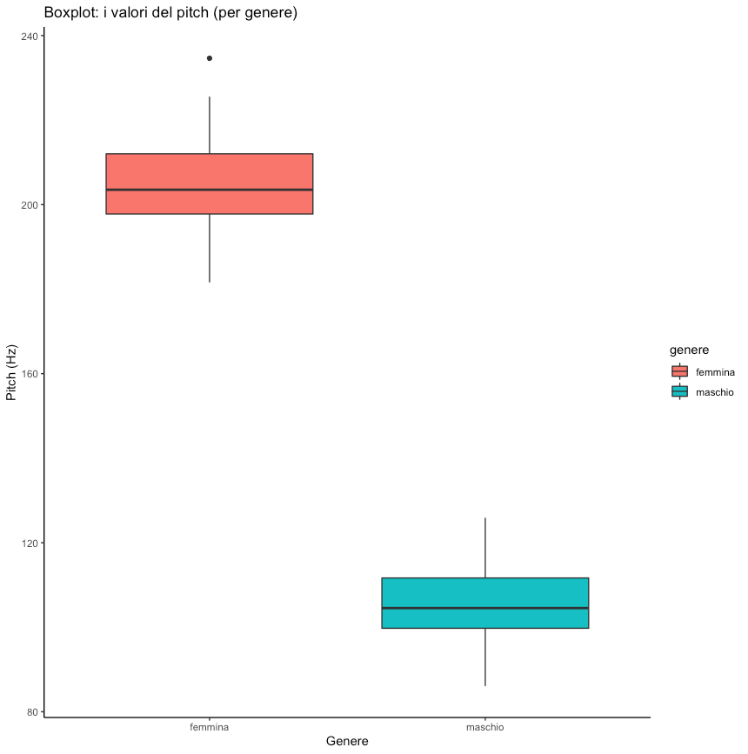 Figure 1: Caption of the Figure/Table/GraphInsert Body text here. Insert Body text here. Insert Body text here. Insert Body text here. Insert Body text here. Insert Body text here. Insert Body text here. Insert Body text here. Insert Body text here. Insert Body text here. Insert Body text here. Insert Body text here. Insert Body text here. Insert Body text here. Insert Body text here. Insert Body text here. Insert Body text here. Insert Body text here. Insert Body text here. Insert Body text here. Insert Body text here. Insert Body text here. Insert Body text here. Insert Body text here. Insert Body text here. Insert Body text here. Insert Body text here. Insert Body text here. Insert Body text here. Insert Body text here. Insert Body text here. Insert Body text here...Acknowledgements	Insert acknowledgements here if needed, otherwise manually delete this section. ReferencesAhmed, Sara. 2012. On Being Included: Racism and Diversity in Institutional Life. Durham: Duke University Press.Ahmed, Sara. 2016. “An Affinity of Hammers.” TSQ: Transgender Studies Quarterly 3(1), 22–34.Case, Kim (ed.). 2013. Deconstructing Privilege: Teaching and Learning as Allies in the Classroom. New York: Routledge.Collins, Patricia H. & Valerie Chepp. 2013. “Intersectionality.” In Georgina Waylen, Karen Celis, Johanna Kantola, & Laurel Weldon (eds.), Oxford Handbook of Gender and Politics, 57–87. New York: Oxford University Press. Chiari, Isabella & Tullio De Mauro. 2014. “The New Basic Vocabulary of Italian as a linguistic resource”. In Roberto Basili, Alessandro Lenci, & Bernardo Magnini (eds.), Proceedings of the First Italian Conference on Computational Linguistics (CLiC-it 2014), 113–116. Pisa: Pisa University Press.Folarin, Amina. 2020. “Stop confusing BLM and D&I. They are not the same thing: Businesses are missing their opportunities to change.” Campaign, 19 June 2020, https://www.campaignlive.co.uk/article/stop-confusing-blm-d-i-not-thing/1687008 [last access on 30/12/2021].Jilka, Matthias. 2000. The contribution of intonation to the perception of foreign accent. Identifying intonational deviations by means of F0 generation and resynthesis. Stuttgart: University of Stuttgart. (Doctoral dissertation).Shiobara, Yoshikazu. 2019. “Tabunkashugi wa haigaishugi wo yokuseishiuruka” (“Can multiculturalism control jingoism?”). Fukuin to Sekai 74(12), 30–35.“Diversity ABC to learn from scratch. How Companies Should Face Diversity.” Fujitsu Journal, 19 December 2017. https://blog.global.fujitsu.com/jp/2017-12-19/01/ [last access on 30/12/2021].United Nations. 1948. “Universal Declaration of Human Rights”, https://www.un.org/en/about-us/universal-declaration-of-human-rights [last accesson 30/09/2022].